COLÉGIO MILITAR ESTADUAL “ CEL PM DERLY LUIZ VIEIRA BORGES”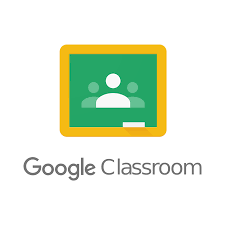 Link para login com o seu G-MAIL:https://accounts.google.com/signin/v2/identifier?service=classroom&passive=1209600&continue=https%3A%2F%2Fclassroom.google.com%2Fu%2F0%2Fh&followup=https%3A%2F%2Fclassroom.google.com%2Fu%2F0%2Fh&flowName=GlifWebSignIn&flowEntry=ServiceLoginCÓDIGOS DAS TURMAS – 6º ANO ENS. FUNDAMENTALCÓDIGOS DAS TURMAS – 6º ANO ENS. FUNDAMENTALCÓDIGOS DAS TURMAS – 6º ANO ENS. FUNDAMENTALCÓDIGOS DAS TURMAS – 6º ANO ENS. FUNDAMENTALDISCIPLINAPROFESSORTURMACÓDIGO DA DISCIPLINARELIGIÃOLEONITODASe4dad7zGEOSUELYTODASijeeclrL.P.RAQUELAvqsatnrL.P.RAQUELBdam3mg2L.P.RAQUELCqadpqlsL.P.RAQUELDzhdffrzMAT.KENNEDYTODASyb5mjxnHIST.NARATODASsua6wluED. FÍS.JAMILATODASwv7e2imESP.CLAUDIA CRISTIANETODASkpr7fyuI.C.M.TEN A. OLIVEIRATODASywjhe4wARTEPATRÍCIATODASqv3s25nCIE.LANAAmsvrccpCIE.JUSSANDRABclnk5peCIE.JUSSANDRACy5jg4y7CIE.JUSSANDRADf4mtgfcRED.ELIANETODASx6mbswxINGLÊSANNYA56h3gimINGLÊSANNYBsvs673wINGLÊSANNYC47nbptyINGLÊSANNYDoixipua